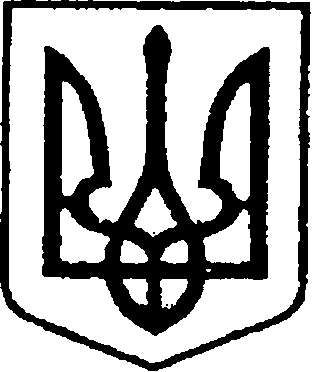 УКРАЇНАЧЕРНІГІВСЬКА ОБЛАСТЬН І Ж И Н С Ь К А    М І С Ь К А    Р А Д АВ И К О Н А В Ч И Й    К О М І Т Е ТР І Ш Е Н Н Явід 27 вересня 2023 р.	                     м. Ніжин                                     № 411Про нагородження з нагодиДня працівників освіти Відповідно до статей 40, 42, 59 Закону України «Про місцеве самоврядування в Україні», рішення Ніжинської міської ради Чернігівської області «Про внесення змін до рішення Ніжинської міської ради                            від 03 травня 2017 року № 27-23/2017 «Про затвердження Положень                  про Почесну грамоту, Грамоту та Подяку виконавчого комітету Ніжинської міської ради» від 02.02.2018р. № 18-35/2018, Регламенту виконавчого комітету Ніжинської міської ради Чернігівської області VІІI скликання, затвердженого рішенням Ніжинської міської ради Чернігівської області VІІI скликання від 24.12.2020р. № 27-4/2020, розглянувши клопотання начальника Управління культури і туризму Ніжинської міської ради Тетяни БАССАК від 05.09.2023 р., директора КЗ «Ніжинський фаховий коледж культури і мистецтв імені Марії Заньковецької» Чернігівської обласної ради Володимира ДОРОХІНА від 26.09.2023 р.,  заступника директора КЗ «Ніжинський фаховий коледж культури і мистецтв імені Марії Заньковецької» Чернігівської обласної ради Ольги БЕРЕЗИНЕЦЬ від 26.09.2023 р. виконавчий комітет Ніжинської міської ради вирішив:1. Нагородити Почесною грамотою виконавчого комітету Ніжинської міської ради  Чернігівської області за багаторічну плідну працю з естетичного виховання творчої молоді високий професіоналізм, особистий внесок у розвиток навчального закладу та з нагоди професійного свята – Дня працівників освіти:1.1. ДОРОХІНА Володимира Гранлісовича, директора  КЗ «Ніжинський фаховий коледж культури і мистецтв імені Марії Заньковецької» Чернігівської обласної ради;1.2.   КОБЗАР Ольгу Віталіївну,  викладача КЗ «Ніжинський фаховий коледж культури і мистецтв імені Марії Заньковецької» Чернігівської обласної ради.2. Оголосити Подяки виконавчого комітету Ніжинської міської ради за високу професійну майстерність, невтомний творчий пошук, багаторічну сумлінну працю, велику виховну роботу з підростаючим поколінням та з нагоди професійного свята – Дня працівників освіти.2.1. РЕВЕНЧУК Валентині Василівні – викладачу- методисту КЗ ПМО «Ніжинська хореографічна школа»;2.2. ДОБРИНІ Оксані Вікторівні – викладачу КЗ ПМО «Ніжинська хореографічна школа»;2.3. ПАЛАЄВІЙ Марині Віталіївні – викладачу КЗ ПМО «Ніжинська хореографічна школа».2.4. ПРИХОДЬКО Аллі Григорівні, головному бухгалтеру КЗ «Ніжинський фаховий коледж культури і мистецтв імені Марії Заньковецької» Чернігівської обласної ради.3. Сектору з питань кадрової політики відділу юридично-кадрового забезпечення апарату виконавчого комітету Ніжинської міської ради (Людмила Кучер) забезпечити оприлюднення цього рішення на офіційному сайті Ніжинської міської ради.4. Відділу бухгалтерського обліку апарату виконавчого комітету Ніжинської міської ради (Наталія Єфіменко) забезпечити виконання цього розпорядження  у частині видачі бланків Почесних грамот, Подяк та рамок.  5. Фінансовому управлінню Ніжинської міської ради виділити виконавчому комітету Ніжинської міської ради кошти за рахунок «Програми з відзначення державних та професійних свят, ювілейних та святкових дат, відзначення осіб, які зробили вагомий внесок у розвиток Ніжинської міської територіальної громади, здійснення представницьких та інших заходів на 2023 рік»:5.1.  у сумі 2484,46 грн. на покриття витрат на грошову винагороду –      КТКВ (0210180), КЕКВ (2730);5.2.  у сумі 500,00 грн. на покриття витрат для придбання квіткової продукції – КТКВ (0210180), КЕКВ (2210).6. Контроль за виконанням цього Рішення покласти на керуючого справами виконавчого комітету Ніжинської міської ради Валерія САЛОГУБА.Міський голова 			                    	  		    Олександр КОДОЛАПояснювальна записка до проєкту рішення «Про нагородження з нагоди Дня працівників освіти»	Відповідно до ст. 40 Закону України «Про місцеве самоврядування                в Україні», рішення Ніжинської міської ради Чернігівської області                     «Про внесення змін до рішення Ніжинської міської ради від 03 травня                 2017 року №27-23/2017 «Про затвердження Положень про Почесну грамоту, Грамоту та Подяку виконавчого комітету Ніжинської міської ради»                        від 02.02.2018р. №18-35/2018, клопотання начальника Управління культури і туризму Ніжинської міської ради Тетяни БАССАК від 05.09.2023 р., директора КЗ «Ніжинський фаховий коледж культури і мистецтв імені Марії Заньковецької» Чернігівської обласної ради Володимира ДОРОХІНА від 26.09.2023 р., заступника директора КЗ «Ніжинський фаховий коледж культури і мистецтв імені Марії Заньковецької» Чернігівської обласної ради Ольги БЕРЕЗИНЕЦЬ до нагородження пропонуються кандидатури з нагоди відзначення професійного свята – Дня  працівників освіти.	Проєкт рішення складається з шести розділів.Сектор з питань кадрової політики відділу юридично-кадрового забезпечення апарату виконавчого комітету Ніжинської міської ради Чернігівської області, відповідно до Закону України «Про доступ до публічної інформації», забезпечує опублікування цього Рішення на офіційному сайті Ніжинської міської ради.Відділ бухгалтерського обліку апарату виконавчого комітету Ніжинської міської ради забезпечує виконання цього Рішення у частині придбанні  бланків Почесних грамот, Подяк та рамок.Доповідати проєкт рішення на засіданні буде начальник сектору з питань кадрової політики відділу юридично-кадрового забезпечення апарату виконавчого комітету Ніжинської міської ради – Людмила КУЧЕР.Начальник відділу юридично-кадровогозабезпечення апарату виконавчогокомітету Ніжинської міської ради                                                В’ячеслав ЛЕГА